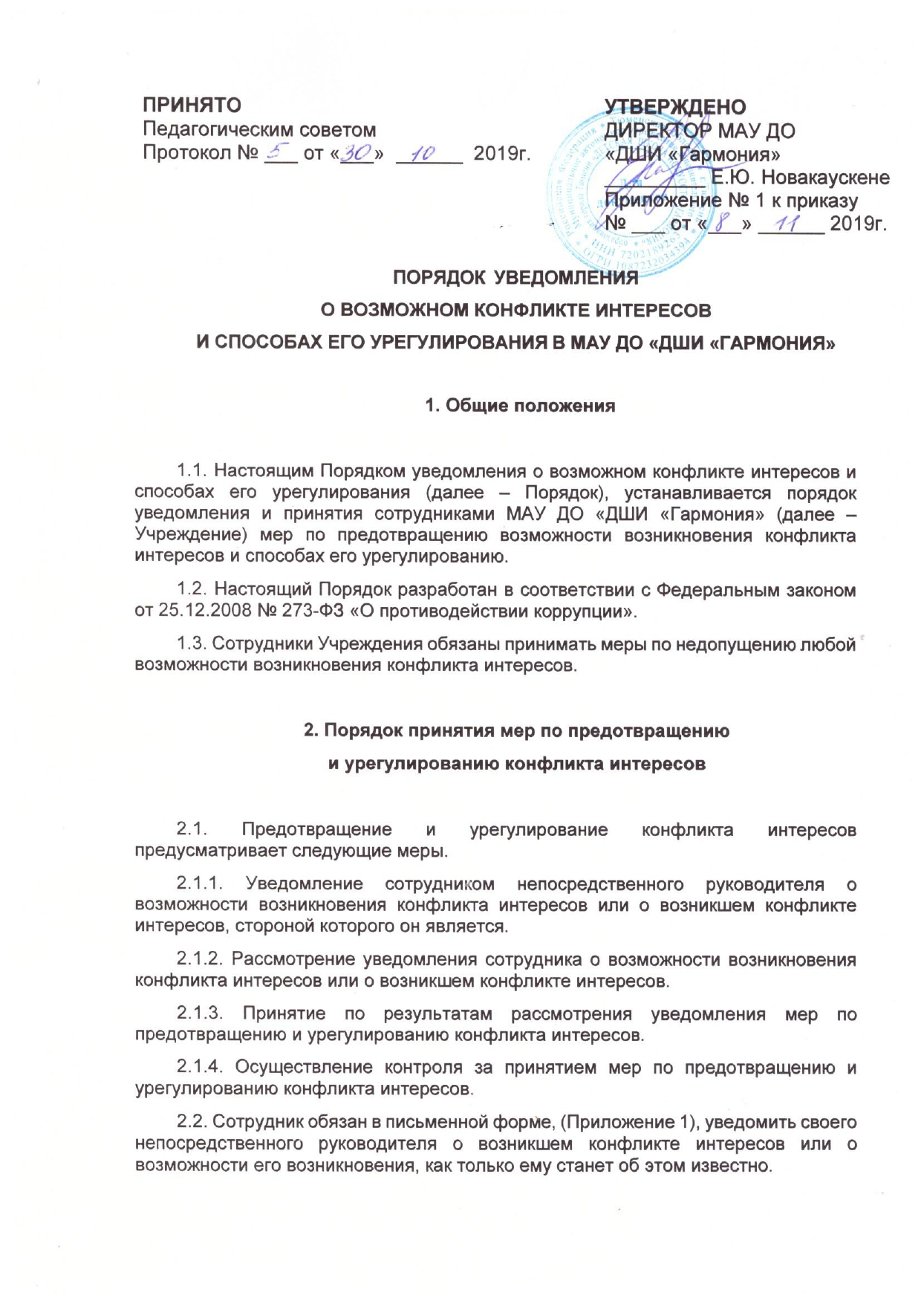 В случае нахождения сотрудника не при исполнении им должностных обязанностей и вне места работы он уведомляет в письменной форме своего непосредственного руководителя о возникшем конфликте интересов или о возможности его возникновения по прибытии к месту постоянной работы.2.3. Директор Учреждения (лицо его замещающее), если ему стало известно о возникновении у сотрудника личной заинтересованности, которая приводит или может привести к конфликту интересов, обязан принять меры по предотвращению и урегулированию конфликта интересов.2.4. В случае если директор Учреждения не обладает необходимыми должностными полномочиями для принятия конкретных мер по предотвращению или урегулированию конфликта интересов, он передает уведомление и предложения о принятии мер по предотвращению и урегулированию конфликта интересов вышестоящему руководителю (начальнику Управления образованием).В случае если предотвращение или урегулирование конфликта интересов требует принятия мер, связанных с изменением условий трудового договора сотрудника, руководитель передает уведомление и предложения о принятии мер по предотвращению и урегулированию конфликта интересов профсоюзный комитет Учреждения.2.5. Уведомление должно быть принято к рассмотрению руководителем в день его поступления. При поступлении уведомления в выходные и нерабочие праздничные дни оно должно быть рассмотрено не позднее первого рабочего дня, следующего за днем его поступления.2.6. Директор Учреждения на основании анализа поступивших материалов принимает одно из следующих решений.2.6.1. О предложении сотруднику отказаться от полученной или предполагаемой к получению выгоды, явившейся причиной возникновения конфликта интересов.2.6.2. Об усилении контроля за исполнением сотрудником своих должностных обязанностей, при выполнении которых может возникнуть конфликт интересов.2.6.3. Об ограничении доступа сотрудника к конкретной информации, обладание которой может привести к конфликту интересов.2.6.4. Об отстранении сотрудника от исполнения поручения, которое приводит или может привести к возникновению конфликта интересов, а также от участия в обсуждении и процессе принятия решений по указанному поручению.2.6.5. О внесении изменений в должностную инструкцию сотрудника.2.6.6. Об оставлении уведомления без дальнейшего реагирования, в случае если информация о возможности возникновения или возникновении конфликта интересов не подтвердилась.2.7. Директор Учреждения принимает решение по результатам, не позднее пяти рабочих дней с даты регистрации уведомления и информирует о принятом решении сотрудника.                                                        3. Порядок регистрации и учета уведомления3.1. Сотрудник может передать уведомление непосредственно директору Учреждения или лицу ответственному за профилактику коррупционных и иных правонарушений (членам комиссии).         3.2. Поступившее от сотрудника уведомление подлежит обязательной регистрации в журнале учета входящих документов.3.3. Регистрация и учет уведомлений и их копий осуществляется с обеспечением дополнительных мер по ограничению доступа к регистрационным и учетным данным. Отказ в принятии, регистрации и учете уведомления не допускается.3.4. Запрещается отражать в Журнале сведения о частной жизни сотрудника, передавшего или направившего уведомление, а также сведения, составляющие его личную и семейную тайну.3.5. Уведомления вместе с информацией о принятых решениях и другие материалы по ним хранятся у директора Учреждения, в течение пяти лет со дня принятия решения по последнему уведомлению с обеспечением дополнительных мер по ограничению доступа к данным, после чего подлежат уничтожению.                                                          4. Меры ответственности4.1. Невыполнение сотрудником обязанностей, предусмотренных настоящим Порядком, является правонарушением, влекущим применение мер дисциплинарной ответственности в соответствии с Трудовым кодексом Российской Федерации.4.2. Ограничение доступа к сведениям о конфликте интересов, содержащимся в уведомлениях и материалах, а также принятых мерах по его предотвращению или урегулированию осуществляется путем обеспечения соответствующих организационных мер.Приложение 1                                                                          ________________________________________________                                                                            (должность, Ф.И.О. непосредственного начальника)                                                                           от _____________________________________________                                                                                            (наименование должности, отдела)                                                                          ________________________________________________                                                                                                                           (Ф.И.О.)                                                                        Уведомление                                    о возможности возникновения конфликта интересов или                                                       возникшем конфликте интересовСообщаю, что:1. ________________________________________________________________________       (описание личной заинтересованности, которая приводит или может                привести к возникновению конфликта интересов)_________________________________________________________________________________________________________________________________________________________________________________________________________________________________2. ________________________________________________________________________       (описание должностных обязанностей, на исполнение которых может      негативно повлиять либо негативно влияет личная заинтересованность)3. ________________________________________________________________________                                  (дополнительные сведения)                                                                   ____________   _______________   ________________                                                                            (дата)               (подпись)                   (ф.и.о.)